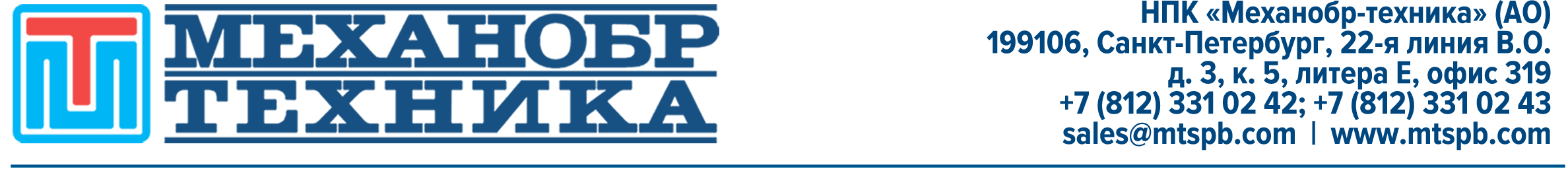 ОПРОСНЫЙ ЛИСТдля выполнения исследований (общий)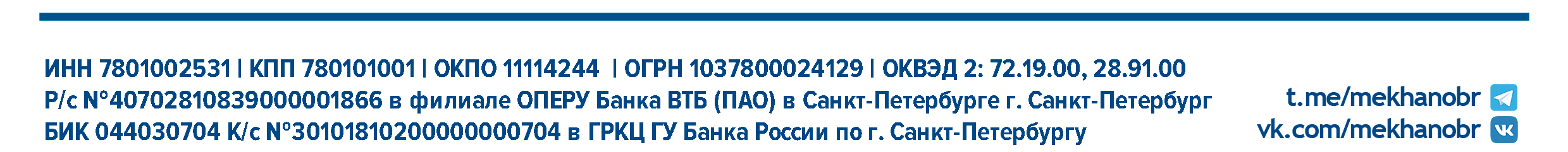 Данные о заказчикеДанные о заказчикеНаименование организацииАдресТелефон, факсЕ-mailКонтактное лицоСведения о материалеСведения о материалеНаименованиеГранулометрический состав исходного материалаФизико-механические свойства: прочность, удельный вес, абразивность и влажность, магнитная / электрическая восприимчивость, радиоактивность, взрывоопасность Требования к исследованиям Требования к исследованиям Основная задача исследованияТребования к готовому продукту(крупность, гранулометрический состав, форма частиц и пр.)Требования к процессам дробления/измельчения/сепарации/грохочения,(мокрый/сухой процесс, эффективность грохочения, содержание твердого в питании и пр.)